Login to your teacher SuccessMaker AccountUsername: FIRSTLASTPassword: LASTClick on Courseware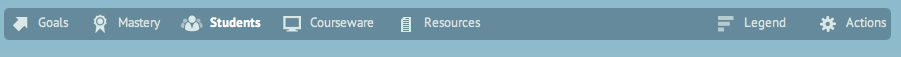 Click on Math gear on the far right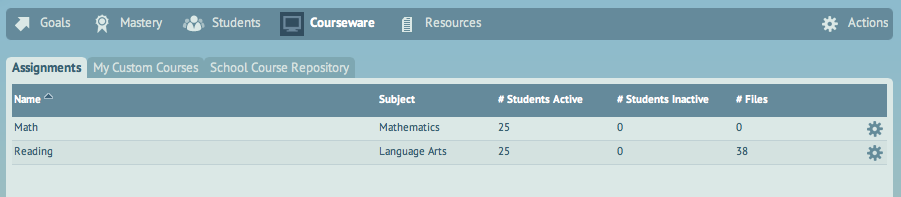 Click on One or more of my students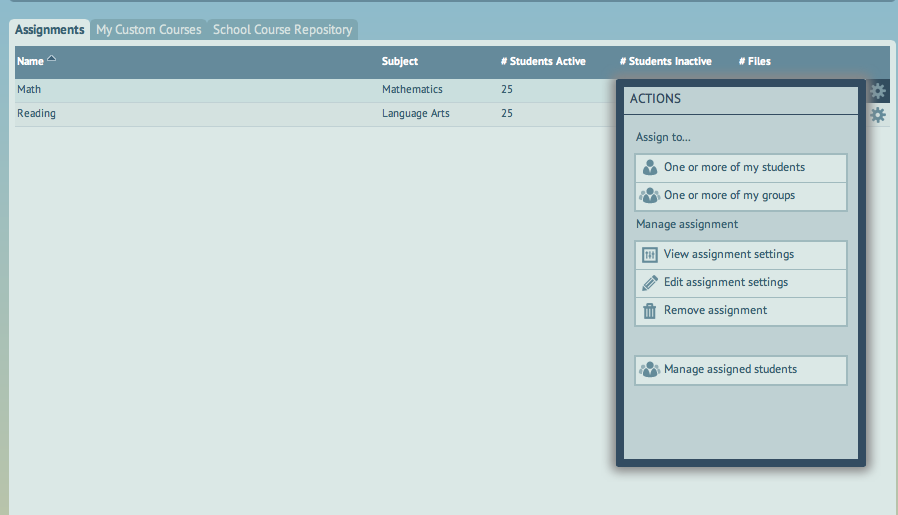 If there is curriculum to assign the student’s name will show up in the list. Select the student(s)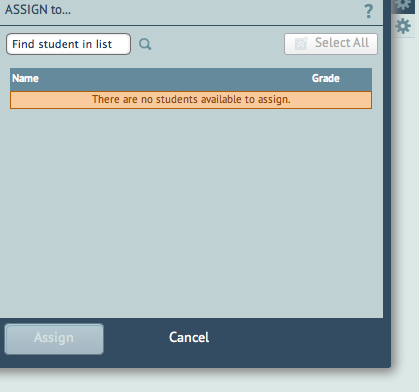 Click assign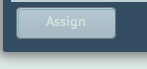 Repeat the steps for Reading, by clicking on the Reading gear